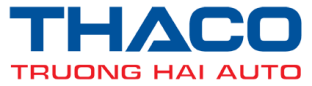        THACO KHÁNH THÀNH, ĐƯA VÀO HOẠT ĐỘNGNHÀ MÁY SƠMI RƠMOÓC & XE CHUYÊN DỤNGNgày 15/2/2016, tại Khu phức hợp Chu Lai - Trường Hải thuộc Khu KTM Chu Lai, tỉnh Quảng Nam, Công ty Cổ phần Ô tô Trường Hải – THACO đã tổ chức lễ khánh thành Nhà máy Sơmi rơmoóc và Xe chuyên dụng.Nhà máy Sơmi rơmoóc & Xe chuyên dụng có tổng vốn đầu tư hơn 150 tỷ đồng, công suất thiết kế đạt 5.000 sản phẩm/năm; được khởi công xây dựng ngày 01/11/2015 với tổng diện tích 24.000 m2 (trong đó diện tích nhà xưởng chiếm 13.800 m2 ). Sau hơn 3 tháng thi công, ngày 15/2/2016, nhà máy chính thức đưa vào hoạt động để sản xuất sơmi rơmoóc và các sản phẩm  xe chuyên dụng phục vụ nhu cầu vận chuyển ngày càng cao của thị trường trong nước và hướng đến xuất khẩu. Nhà máy được đầu tư hệ thống trang thiết bị hiện đại, dây chuyền công nghệ tiên tiến, gồm: dây chuyền hàn thùng ben nhấn; dây chuyền hàn sơmi rơmoóc; dây chuyền hàn bồn; dây chuyền sơn; dây chuyền lắp ráp thùng ben, bồn, sơmi rơmoóc và dây chuyền kiểm định chất lượng sản phẩm trước khi xuất xưởng. Đặc biệt, dây chuyền sơn sử dụng công nghệ phun bi giúp làm sạch bề mặt chi tiết sản phẩm, cũng như giúp khử ứng suất sau khi hàn, nâng cao tuổi thọ và chất lượng sản phẩm.Theo kế hoạch trong năm 2016, nhà máy sẽ sản xuất 3.000 sản phẩm. Trong đó, sơmi rơmoóc các loại là 1.200 sản phẩm; thùng ben nhấn các loại  là 1.500 sản phẩm; và 300 sản phẩm thùng bồn xe chuyên dụng (bồn nhiên liệu, bồn trộn bê tông).Với thiết kế khoa học, cơ sở hạ tầng và trang thiết bị hiện đại, dây chuyền công nghệ tiên tiến cùng sự cam kết về chất lượng, Nhà máy Sơmi rơmoóc & Xe chuyên dụng sẽ là nguồn cung cấp sơmi rơmoóc và các sản phẩm xe chuyên dụng chất lượng cao, công năng ưu việt, phù hợp với nhu cầu sử dụng của thị trường Việt Nam; góp phần giảm sự phụ thuộc vào nhập khẩu, gia tăng tỷ lệ nội địa hóa; đa dạng hóa sản phẩm và hướng đến thị trường xuất khẩu.CÔNG TY CỔ PHẤN Ô TÔ TRƯỜNG HẢIKHU PHỨC HỢP SX & LR Ô TÔ CHU LAI - TRƯỜNG HẢIThông tin chi tiết, liên hệ:Ms. Phan Thị Lựu – Phòng Văn hóa - Truyền thông KPH Chu Lai – Trường Hải.ĐT: 0933 805 692 – Email: phanthiluu@thaco.com.vn